Раскраски«Домашние животные и их детёныши»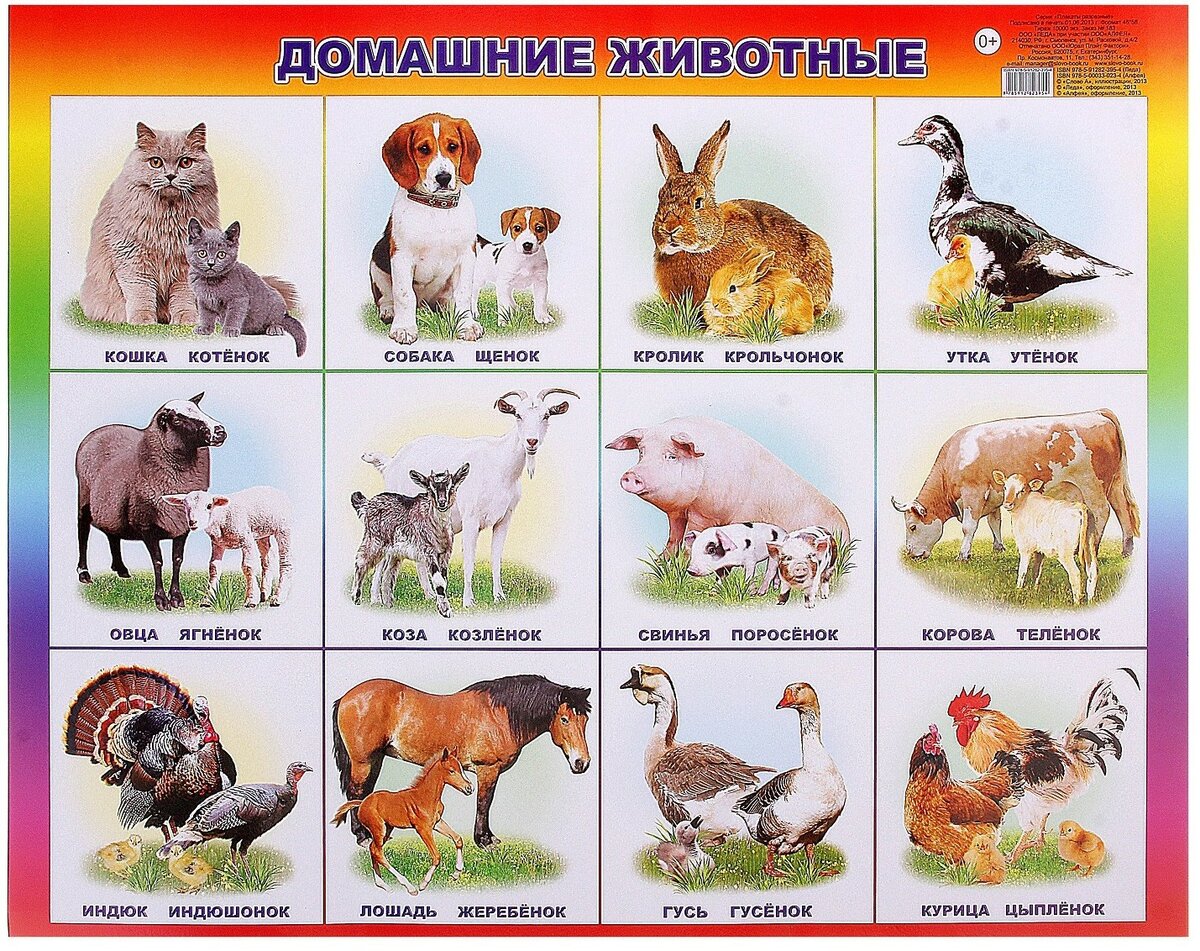 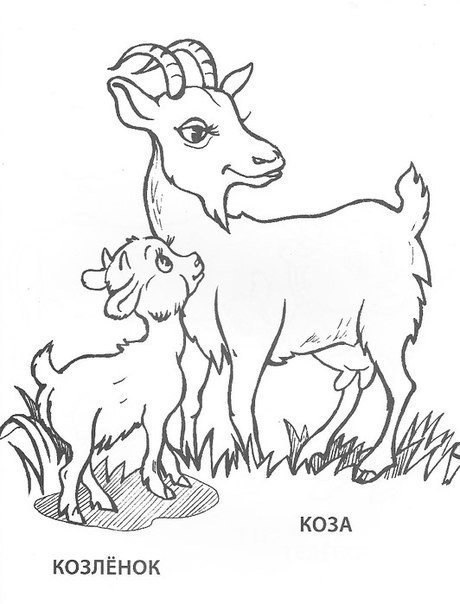 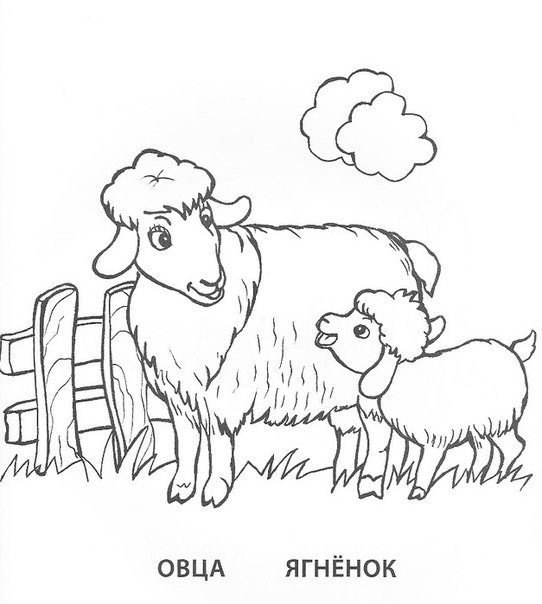 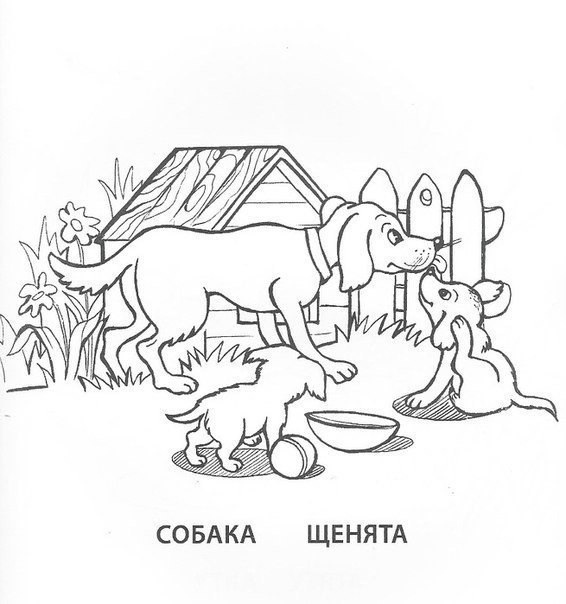 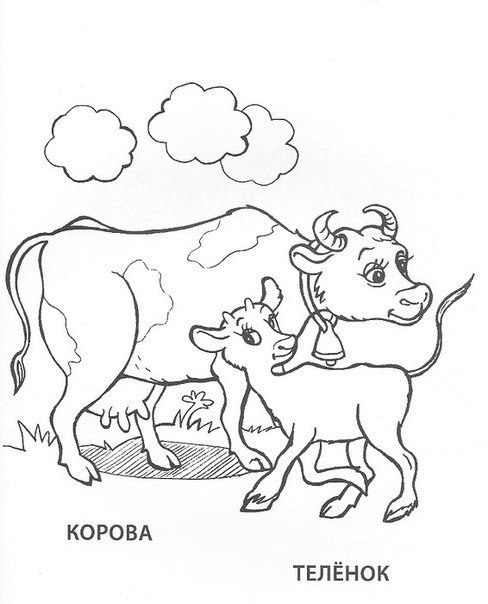 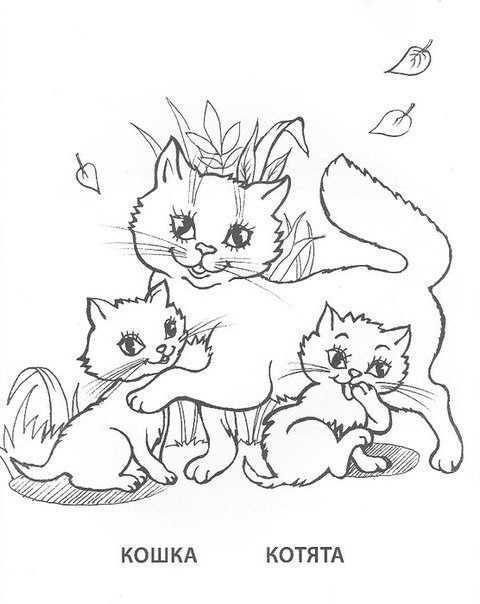 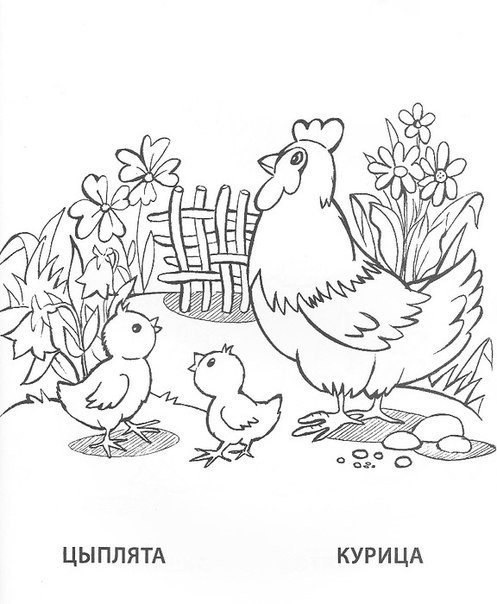 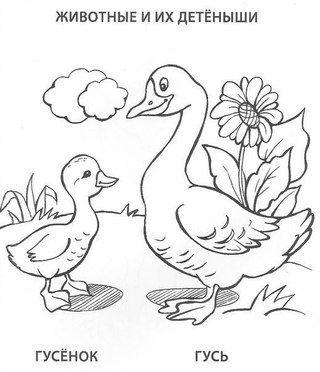 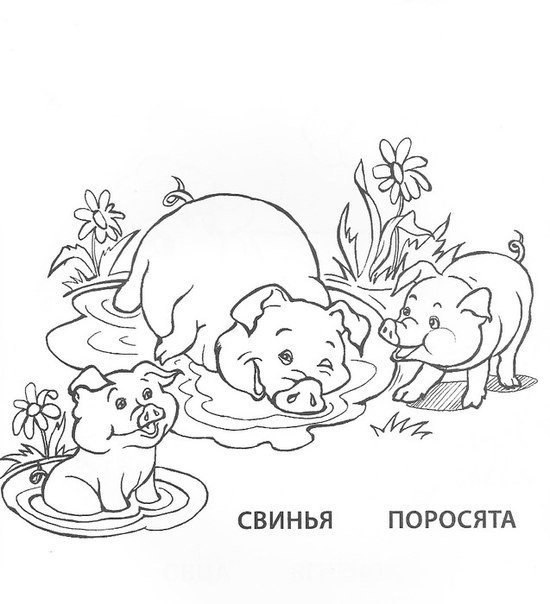 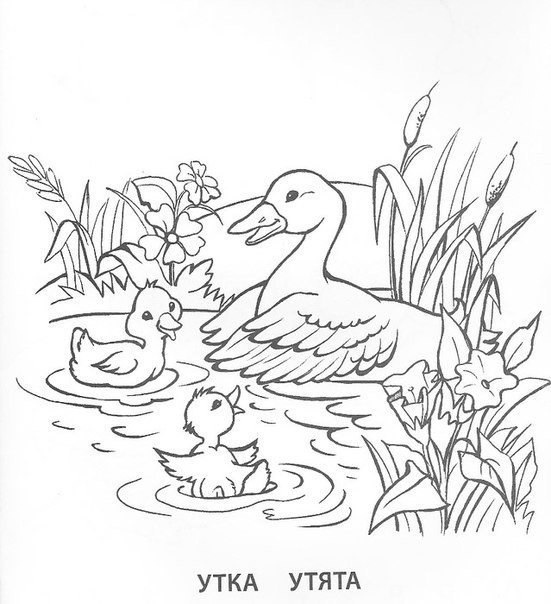 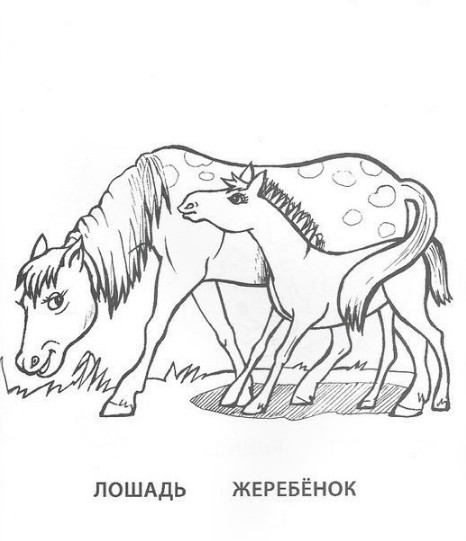 